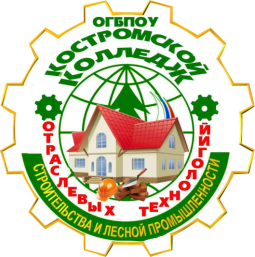 ДЕПАРТАМЕНТ ОБРАЗОВАНИЯ И НАУКИ КОСТРОМСКОЙ ОБЛАСТИОБЛАСТНОЕ ГОСУДАРСТВЕННОЕ БЮДЖЕТНОЕ ПРОФЕССИОНАЛЬНОЕ ОБРАЗОВАТЕЛЬНОЕ УЧРЕЖДЕНИЕ«Костромской колледж отраслевых технологий строительства и лесной промышленности»  Утверждена приказом директора ОГБПОУ «Костромской колледж отраслевых технологий строительстваи лесной промышленности» № ___ от ______августа 2023 г.Приложение к ПООП по профессии/специальности 
  35.02.12Садово-парковое и ландшафтное строительствоПрофиль естественно-научный_Рабочая  ПРОГРАММа социально-гуманитарной  ДИСЦИПЛИНЫосновной профессиональной образовательной программы СГ.05 «ОСНОВЫ БЕРЕЖЛИВОГО ПРОИЗВОДСТВА»________________________________________________________________2023 г.Содержание программы реализуется в процессе освоения основной образовательной программы  с  учётом требований ФГОС СПО 35.02.12 Садово-парковое и ландшафтноестроительствоОрганизация-разработчик:ОГБПОУ «Костромской колледж отраслевых технологий строительства и леснойпромышленности»Разработчик:Суворова Татьяна Александровна, преподаватель, квалификационной категории нет.СОДЕРЖАНИЕ1. ОБЩАЯ ХАРАКТЕРИСТИКА РАБОЧЕЙ ПРОГРАММЫ УЧЕБНОЙ  ДИСЦИПЛИНЫ………………………………………………………………………………...42. СТРУКТУРА И СОДЕРЖАНИЕ УЧЕБНОЙ ДИСЦИПЛИНЫ……………………........63. УСЛОВИЯ РЕАЛИЗАЦИИ УЧЕБНОЙ ДИСЦИПЛИНЫ……………………………....164. КОНТРОЛЬ И ОЦЕНКА РЕЗУЛЬТАТОВ ОСВОЕНИЯ УЧЕБНОЙ ДИСЦИПЛИНЫ………………………………………………………………………………...18ОБЩАЯ ХАРАКТЕРИСТИКА РАБОЧЕЙ ПРОГРАММЫ УЧЕБНОЙ ДИСЦИПЛИНЫ «_ОГ.05 ОСНОВЫ БЕРЕЖЛИВОГО ПРОИЗВОДСТВА»1.1. Место дисциплины в структуре основной образовательной программы: Учебная дисциплина «СГ.05 ОСНОВЫ БЕРЕЖЛИВОГО ПРОИЗВОДСТВА» является обязательной частью общепрофессионального ПООП в соответствии с ФГОС СПО специальности. Особое значение дисциплина имеет при формировании и развитии ОК 01, 02, 04, 07, ПК 1.2, ПК 1.3, ПК2.1.1.2. Цель и планируемые результаты освоения дисциплиныВ рамках программы учебной дисциплины обучающимися осваиваются умения и знания2. СТРУКТУРА И СОДЕРЖАНИЕ УЧЕБНОЙ ДИСЦИПЛИНЫ2.1. Объем учебной дисциплины и виды учебной работы2.2. Тематический план и содержание учебной дисциплины 3. УСЛОВИЯ РЕАЛИЗАЦИИ УЧЕБНОЙ ДИСЦИПЛИНЫ3.1. Для реализации программы учебной дисциплины предусмотрены следующие специальные помещения:Кабинет «безопасности жизнедеятельности»оснащенный в соответствии с п. 6.1.2.1 образовательной программы по специальности садово-парковое и ландшафтное строительство.3.2. Информационное обеспечение реализации программыДля реализации программы библиотечный фонд колледжа имеет печатные и/или электронные образовательные и информационные ресурсы, для использования в образовательном процессе. 3.2.1. Основные печатные изданияВейдер, М.Т. Инструменты бережливого производства. Карманное руководство по практике применения Lean / М.Т. Вейдер. – Москва : Интеллектуальная литература, 2019. – 160 с. Текст : непосредственный.Вумек, Д.П. Бережливое производство. Как избавиться от потерь и добиться процветания вашей компании / Д.П. Вумек, Д.Т. Джонс; пер. с анг. С. Турко. – Москва : Альпина Паблишер, 2021. – 472 с. – Текст : непосредственный.Вумек, Дж., Джонс Д. Бережливое производство. – Москва: Альпина Бизнес Букс, 2021. – 472 с. – Текст : непосредственный.Давыдова Н.С., Чуйкова С.Л. Основы бережливого производства: учеб. пособие для обучающихся СПО. Белгород, 2020.Киселев А.А. Принятие управленческих решений. – Москва: Кнорус, 2021. – 170 с. – Текст: непосредственный.3.2.2. Основные электронные издания Вумек, Д. Бережливое производство: как избавиться от потерь и добиться процветания вашей компании / Джеймс Вумек, Дэниел Джонс ; пер. с англ. - 12-е изд. - Москва : Альпина Паблишер, 2018. - 472 с. - ISBN 978-5-9614-6829-8. - Текст : электронный. - URL: https://znanium.com/catalog/product/1815955 (дата обращения: 03.02.2022). – Режим доступа: по подписке.Киселев, А.А., Принятие управленческих решений : учебник / А.А. Киселев. — Москва : КноРус, 2021. — 169 с. — ISBN 978-5-406-07898-3. — URL:https://book.ru/book/938341 (дата обращения: 03.02.2022). — Текст : электронный.Салдаева, Е. Ю. Управление качеством : учебное пособие / Е. Ю. Салдаева, Е. М. Цветкова. — Йошкар-Ола : ПГТУ, 2017. — 156 с. — ISBN 978-5-8158-1802-6. — Текст : электронный // Лань : электронно-библиотечная система. — URL: https://e.lanbook.com/book/93209 (дата обращения: 03.02.2022). — Режим доступа: для авториз. пользователей.Шмелёва, А. Н. Методы бережливого производства : учебно-методическое пособие / А. Н. Шмелёва. — Москва : РТУ МИРЭА, 2021. — 38 с. — Текст : электронный // Лань : электронно-библиотечная система. — URL: https://e.lanbook.com/book/171543 (дата обращения: 03.02.2022). — Режим доступа: для авториз. пользователей.3.2.3. Дополнительные источники Давыдова Н.С. Бережливое производство: монография. — Ижевск : Изд-во Института экономики и управления, ГОУВПО «УдГУ», 2012 – 138с. (научная мысль). Текст : непосредственный.Лайкер, Дж. Дао Toyota: 14 принципов менеджмента ведущей компании мира / Джеффри Лайкер ; Пер. с англ. — 9-е изд. — Москва: АЛЬПИНА ПАБЛИШЕР, 2014. – 400 с. - Текст : непосредственный.Лайкер, Дж. Практика дао Toyota: руководство по внедрению принципов менеджмента Toyota / Джеффри Лайкер, Дэвид Майер; Пер. с англ. — 6-е изд. — Москва: АЛЬПИНА ПАБЛИШЕР, 2014. – 586 с. - Текст : непосредственный.Антонова, И.И. Бережливое производство: системный подход к его внедрению на предприятиях Республики Татарстан / И.И. Антонова; науч. ред. В.А. Смирнов; Институт экономики, управления и права (г. Казань). – Казань : Познание, 2013. - 176 с.: ил., табл. - Библиогр. в кн. - ISBN 978-5-8399-0485-9; то же [Электронный ресурс]. - URL: http://biblioclub.ru/index.php?page=book&id=257764.Батурин, В.К. Общая теория управления: учебное пособие / В.К. Батурин. - Москва: Юнити-Дана, 2015. - 487 с. - Библиогр.: с. 470-475. - ISBN 978-5-238-02217-8; то же [Электронный ресурс]. - RL: http://biblioclub.ru/index.php?page=book&id=117038 (02.07.2018).Бережливое производство. Канбан. [Электронный ресурс]. Режим доступа: http://ru.wikipedia.org/wiki/.Ершова И.В., Клюев А. В. Организационные и методические аспекты внедрения Бережливого производства в России: учебное пособие / И.В. Ершова, А.В. Клюев. – Екатеринбург: УрФУ, 2011. – 93 с.Карданская, Н.Л. Принятие управленческого решения=Management decisionmaking : учебник для вузов / Н.Л. Карданская. – Москва : Юнити-Дана, 2015. - 407 с.: ил., табл., схем. Библиогр. в кн. – ISBN 5-238-00056-1; то же [Электронный ресурс]. - URL: http://biblioclub.ru/index.php?page=book&id=446557.Леонидов К., Никитин Г., Вадим Л. Стандарты серии «Бережливое производство»: управление эффективностью деятельности. Стандарты и качество: международный журнал для профессионалов стандартизации и управления качеством / изд. ООО «РИА «СТАНДАРТЫ И КАЧЕСТВО»; гл. ред. Г.П. Воронин; учред. Росстандарт, Всероссийская организация качества и др. - Москва: РИА «Стандарты и качество», 2017. - № 6(960). – 53-54 с.: ил. - ISSN 0038-9692; То же [Электронный ресурс]. - http://biblioclub.ru/index.php?page=book&id=464448 (17.11.2018). Петрова В.А. Бережливое производство – теория и практика. Business Excellence / изд. ООО «РИА «СТАНДАРТЫ И КАЧЕСТВО» ; гл. ред. Т. Киселева ; учред. Н. Томпсон - Москва: РИА «Стандарты и качество», 2018. - № 8(242). – 68-73 с.: ил. - ISSN 1813-9485; то же [Электронный ресурс]. - URL: http://biblioclub.ru/index.php?page=book&id=493460.Потери в бережливом производстве // [Электронный ресурс]. Режим доступа: http://texnlit.ru/bereglivoe1.html.Салдаева, Е.Ю. Управление качеством: учебное пособие / Е.Ю. Салдаева, Е.М. Цветкова; Поволжский государственный технологический университет. - Йошкар-Ола: ПГТУ, 2017. - 156 с.: ил. - Библиогр. в кн. - ISBN 978-5-8158-1802-6; то же [Электронный ресурс]. - URL: http://biblioclub.ru/index.php?page=book&id=461637.Словарь бережливого производства [Электронный ресурс]. Режим доступа: http://be-mag.ru/lean./.Управление современным предприятием: учебное пособие / под общ. ред. Н.Я. Синицкой. - Москва; Берлин: Директ-Медиа, 2015. - Т. II. - 503 с.: ил., табл. - Библиогр. в кн. ISBN 978-5-4475-4661-8; то же [Электронный ресурс]. - URL: http://biblioclub.ru/index.php?page=book&id=278864 (02.07.2018). Бережливое производство (Lean Manufacturing или Leanproduction) [Электронный ресурс]. Режим доступа: http://ria- stk.ru/mmq/berezhlivoe_proizvodstvo.php.Философия бережливого производства. [Электронный ресурс]. Режим доступа: http://ctrgroup.com.ua/concept/detail.php?ID=33. 4. КОНТРОЛЬ И ОЦЕНКА РЕЗУЛЬТАТОВ ОСВОЕНИЯУЧЕБНОЙ ДИСЦИПЛИНЫ*Для сведенияЦифровой конструктор применяется при формировании образовательной программы (Раздел 4 ПООП). Прописывается в программном обеспечении после составления всех рабочих программ.Основа ПК=Н+У+ЗОснова ОК= умения общие (Уо)+знания общие (Зо)Код ПК, ОКУменияЗнанияОК 04- организовывать работу коллектива и команды;- взаимодействовать с коллегами, руководством, клиентами в ходе профессиональной деятельности - психологические основы деятельности коллектива, психологические особенности личности; - основы проектной деятельностиОК 05- грамотно излагать свои мысли и оформлять документы по профессиональной тематике на государственном языке;- проявлять толерантность в рабочем коллективе- особенности социального и культурного контекста; - правила оформления документов и построения устных сообщенийОК 07- соблюдать нормы экологической безопасности;- определять направления ресурсосбережения в рамках профессиональной деятельности по специальности;- осуществлять работу с соблюдением принципов бережливого производства;- организовывать профессиональную деятельность с учетом знаний об изменении климатических условий региона;- использовать энергосберегающие и ресурсосберегающие технологии в профессиональной деятельности по специальности.- правила экологической безопасности при ведении профессиональной деятельности; - основные ресурсы, задействованные в профессиональной деятельности; - пути обеспечения ресурсосбережения;- основные направления изменения климатических условий регионаОК 09- участвовать в диалогах на знакомые общие и профессиональные темы; - строить простые высказывания о себе и о своей профессиональной деятельности; - кратко обосновывать и объяснять свои действия (текущие и планируемые); - писать простые связные сообщения на знакомые или интересующие профессиональные темы- основные общеупотребительные глаголы (бытовая и профессиональная лексика); - лексический минимум, относящийся к описанию предметов, средств и процессов профессиональной деятельности; - особенности произношения; правила чтения текстов профессиональной направленностиПК 1.2- анализировать содержание производственных задач, выбирать методы и средства их решения- определять необходимые методы ухода за насаждениями;- правила производства озеленительных работ на благоустраиваемых объектах и территориях- правила санитарного содержания, обеспечения чистоты и порядка на благоустраиваемом объекте и территорияхПК 1.3- проводить оценку нарушений технологических процессов при производстве работ по благоустройству, озеленению, техническому обслуживанию и содержанию- методы оперативного и среднесрочного планирования производства работ по благоустройству, озеленению, техническому обслуживанию и содержанию;ПК 2.1- устанавливать последовательность и календарные сроки проведения работ в декоративном садоводстве, цветоводстве, питомниководстве с учетом погодных условий- определять агротехнические требования к выполнению работ в декоративном садоводстве, цветоводстве, питомниководстве в соответствии с технологическими картами и регламентами- факторы, влияющие на качество технологических операций в декоративном садоводстве, цветоводстве, питомниководстве- агротехнические требования к выполнению технологических операций в декоративном садоводстве, цветоводстве, питомниководствеЦК 1-технические средства поиска информации-способы ввода и поиска информаци-научиться ориентироваться в информационной среде, осуществлять поиск информацииЦК 4-осуществлять поиск информации-управлять информационными данными-научиться ориентироваться в выбранной информацииЛР 6Иметь мотивацию к освоению функционально близких видов профессиональной деятельности, имеющих общие объекты (условия, цели) труда, либо иные схожие характеристики.проектно мыслить, эффективно взаимодействовать с членами команды и сотрудничающий с другими людьми, осознанно выполнять профессиональные требования, обладать такими качествами как:ответственный, пунктуальный, дисциплинированный, трудолюбивый, критически мыслящий, нацеленный на достижение поставленных целей; демонстрирующий профессиональную жизнестойкость.ЛР10-Бережно относится к природному наследию страны и мира, -понимать влияния социальных, экономических и профессионально-производственных процессов на окружающую среду. -выражать деятельное неприятие действий, приносящих вред природе, распознающий опасности среды обитания, предупреждающий рискованное поведение других граждан, популяризирующий способы сохранения памятников природы страны, региона, территории, поселения,-включаться в общественные инициативы, направленные на заботу о природе.Вид учебной работыОбъем в часахОбъем образовательной программы учебной дисциплины36в т.ч. в форме практической подготовки8в т. ч.:в т. ч.:теоретическое обучение28практические занятия0Самостоятельная работа-Промежуточная аттестация в форме дифференцированного зачета-Наименование разделов и темСодержание учебного материала и формы организации деятельности обучающихсяОбъем, акад. ч / в том числе в форме практической подготовки, акад.ч.Коды компетенций и личностных результатов, формированию которых способствует элемент программыКод Н/У/З1234Раздел 1. Бережливое производство как условие повышения эффективности деятельности на предприятияхРаздел 1. Бережливое производство как условие повышения эффективности деятельности на предприятиях12/6Тема 1.1.Понятие и сущность бережливого производстваСодержание учебного материала2/-ОК 04, ОК  05ОК 07, ПК 1.2ПК 1.3, ПК 2.1ЛР 6, ЛР10
ЦК 1, ЦК4У1.2.01/З1.2.01, У1.2.02/З1.2.02, У1.3.01/З1.3.01, У2.1.01/З2.1.01, У2.1.02/З21.02, У04.01/З0.4.01, У04.02/З04.02 У05.01/З05.01, У05.02/З05.02 У07.01/З07.01 У07.02/З07.02Тема 1.1.Понятие и сущность бережливого производстваПонятие «бережливое производство».  Ключевые понятия бережливого производства. История возникновения бережливого производства. Представители школы научного управления и их вклад в бережливое производство.2ОК 04, ОК  05ОК 07, ПК 1.2ПК 1.3, ПК 2.1ЛР 6, ЛР10
ЦК 1, ЦК4У1.2.01/З1.2.01, У1.2.02/З1.2.02, У1.3.01/З1.3.01, У2.1.01/З2.1.01, У2.1.02/З21.02, У04.01/З0.4.01, У04.02/З04.02 У05.01/З05.01, У05.02/З05.02 У07.01/З07.01 У07.02/З07.02Тема 1.1.Понятие и сущность бережливого производстваВ том числе практических занятий и лабораторных работ-ОК 04, ОК  05ОК 07, ПК 1.2ПК 1.3, ПК 2.1ЛР 6, ЛР10
ЦК 1, ЦК4У1.2.01/З1.2.01, У1.2.02/З1.2.02, У1.3.01/З1.3.01, У2.1.01/З2.1.01, У2.1.02/З21.02, У04.01/З0.4.01, У04.02/З04.02 У05.01/З05.01, У05.02/З05.02 У07.01/З07.01 У07.02/З07.02Тема 1.1.Понятие и сущность бережливого производстваСамостоятельная работа обучающихся-ОК 04, ОК  05ОК 07, ПК 1.2ПК 1.3, ПК 2.1ЛР 6, ЛР10
ЦК 1, ЦК4У1.2.01/З1.2.01, У1.2.02/З1.2.02, У1.3.01/З1.3.01, У2.1.01/З2.1.01, У2.1.02/З21.02, У04.01/З0.4.01, У04.02/З04.02 У05.01/З05.01, У05.02/З05.02 У07.01/З07.01 У07.02/З07.02Тема 1.2. Философия бережливого производстваСодержание учебного материала2/2Тема 1.2. Философия бережливого производства1.Концепция бережливого производства. Японская и американская системы бережливого производства. Западная система бережливого производства. Бережливое производство как процесс. 2ОК 04, ОК  05ОК 07, ПК 1.2ПК 1.3, ПК 2.1ЛР 6, ЛР10
ЦК 1, ЦК4У1.2.01/З1.2.01, У1.2.02/З1.2.02, У1.3.01/З1.3.01, У2.1.01/З2.1.01, У2.1.02/З21.02, У04.01/З0.4.01, У04.02/З04.02 У05.01/З05.01, У05.02/З05.02 У07.01/З07.01 У07.02/З07.02Тема 1.2. Философия бережливого производства2.Культура бережливого производства: понятие, принципы, практика.  Принципы бережливого производства. Сокращение потерь как цель бережливого производства. Виды потерь. Анализ и поиск потерь в производственном процессе. Организационные ценности бережливого производства, их сущность. Составляющие проектирования потока создания ценности. Отечественный опыт внедрения принципов бережливого производства2ОК 04, ОК  05ОК 07, ПК 1.2ПК 1.3, ПК 2.1ЛР 6, ЛР10
ЦК 1, ЦК4У1.2.01/З1.2.01, У1.2.02/З1.2.02, У1.3.01/З1.3.01, У2.1.01/З2.1.01, У2.1.02/З21.02, У04.01/З0.4.01, У04.02/З04.02 У05.01/З05.01, У05.02/З05.02 У07.01/З07.01 У07.02/З07.02Тема 1.2. Философия бережливого производстваВ том числе практических занятий и лабораторных работ2ОК 04, ОК  05ОК 07, ПК 1.2ПК 1.3, ПК 2.1ЛР 6, ЛР10
ЦК 1, ЦК4У1.2.01/З1.2.01, У1.2.02/З1.2.02, У1.3.01/З1.3.01, У2.1.01/З2.1.01, У2.1.02/З21.02, У04.01/З0.4.01, У04.02/З04.02 У05.01/З05.01, У05.02/З05.02 У07.01/З07.01 У07.02/З07.02Тема 1.2. Философия бережливого производстваПрактическая подготовка № 1. Деловая игра «Проектирование карты потока создания ценности»2ОК 04, ОК  05ОК 07, ПК 1.2ПК 1.3, ПК 2.1ЛР 6, ЛР10
ЦК 1, ЦК4У1.2.01/З1.2.01, У1.2.02/З1.2.02, У1.3.01/З1.3.01, У2.1.01/З2.1.01, У2.1.02/З21.02, У04.01/З0.4.01, У04.02/З04.02 У05.01/З05.01, У05.02/З05.02 У07.01/З07.01 У07.02/З07.02Тема 1.2. Философия бережливого производстваСамостоятельная работа обучающихся-ОК 04, ОК  05ОК 07, ПК 1.2ПК 1.3, ПК 2.1ЛР 6, ЛР10
ЦК 1, ЦК4У1.2.01/З1.2.01, У1.2.02/З1.2.02, У1.3.01/З1.3.01, У2.1.01/З2.1.01, У2.1.02/З21.02, У04.01/З0.4.01, У04.02/З04.02 У05.01/З05.01, У05.02/З05.02 У07.01/З07.01 У07.02/З07.02Тема 1.3.Инструменты бережливого производстваСодержание учебного материала 4/2ОК 04, ОК  05ОК 07, ПК 1.2ПК 1.3, ПК 2.1ЛР 6, ЛР10
ЦК 1, ЦК4У1.2.01/З1.2.01, У1.2.02/З1.2.02, У1.3.01/З1.3.01, У2.1.01/З2.1.01, У2.1.02/З21.02, У04.01/З0.4.01, У04.02/З04.02 У05.01/З05.01, У05.02/З05.02 У07.01/З07.01 У07.02/З07.02Тема 1.3.Инструменты бережливого производства1.Совершенствование производственных процессов и снижение потерь. Метод «6 сигм». Технологии анализа. 2ОК 04, ОК  05ОК 07, ПК 1.2ПК 1.3, ПК 2.1ЛР 6, ЛР10
ЦК 1, ЦК4У1.2.01/З1.2.01, У1.2.02/З1.2.02, У1.3.01/З1.3.01, У2.1.01/З2.1.01, У2.1.02/З21.02, У04.01/З0.4.01, У04.02/З04.02 У05.01/З05.01, У05.02/З05.02 У07.01/З07.01 У07.02/З07.02Тема 1.3.Инструменты бережливого производства2.Технологии улучшений: системы Канбан, 5S, TPM, SMEDДеловая игра «Внедрение системы подачи материалов по системе Канбан в организации. Деловая игра «Решение производственной проблемы»2ОК 04, ОК  05ОК 07, ПК 1.2ПК 1.3, ПК 2.1ЛР 6, ЛР10
ЦК 1, ЦК4У1.2.01/З1.2.01, У1.2.02/З1.2.02, У1.3.01/З1.3.01, У2.1.01/З2.1.01, У2.1.02/З21.02, У04.01/З0.4.01, У04.02/З04.02 У05.01/З05.01, У05.02/З05.02 У07.01/З07.01 У07.02/З07.02Тема 1.3.Инструменты бережливого производстваВ том числе практических занятий и лабораторных работ2ОК 04, ОК  05ОК 07, ПК 1.2ПК 1.3, ПК 2.1ЛР 6, ЛР10
ЦК 1, ЦК4У1.2.01/З1.2.01, У1.2.02/З1.2.02, У1.3.01/З1.3.01, У2.1.01/З2.1.01, У2.1.02/З21.02, У04.01/З0.4.01, У04.02/З04.02 У05.01/З05.01, У05.02/З05.02 У07.01/З07.01 У07.02/З07.02Тема 1.3.Инструменты бережливого производстваПрактическая подготовка №2. Стандартизация действий сотрудников организации. Анализ наблюдений за действиями сотрудников организации. Заполнение бланков стандартизированной работы2ОК 04, ОК  05ОК 07, ПК 1.2ПК 1.3, ПК 2.1ЛР 6, ЛР10
ЦК 1, ЦК4У1.2.01/З1.2.01, У1.2.02/З1.2.02, У1.3.01/З1.3.01, У2.1.01/З2.1.01, У2.1.02/З21.02, У04.01/З0.4.01, У04.02/З04.02 У05.01/З05.01, У05.02/З05.02 У07.01/З07.01 У07.02/З07.02Тема 1.3.Инструменты бережливого производстваСамостоятельная работа обучающихся-ОК 04, ОК  05ОК 07, ПК 1.2ПК 1.3, ПК 2.1ЛР 6, ЛР10
ЦК 1, ЦК4У1.2.01/З1.2.01, У1.2.02/З1.2.02, У1.3.01/З1.3.01, У2.1.01/З2.1.01, У2.1.02/З21.02, У04.01/З0.4.01, У04.02/З04.02 У05.01/З05.01, У05.02/З05.02 У07.01/З07.01 У07.02/З07.02Тема 1.4.Управление персоналом в системе бережливого производстваСодержание учебного материала2/-ОК 04, ОК  05ОК 07, ПК 1.2ПК 1.3, ПК 2.1ЛР 6, ЛР10
ЦК 1, ЦК4У1.2.01/З1.2.01, У1.2.02/З1.2.02, У1.3.01/З1.3.01, У2.1.01/З2.1.01, У2.1.02/З21.02, У04.01/З0.4.01, У04.02/З04.02 У05.01/З05.01, У05.02/З05.02 У07.01/З07.01 У07.02/З07.02Тема 1.4.Управление персоналом в системе бережливого производства1.Технологии вовлечения персонала. Стратегии организационных изменений. Система подачи предложений. Создание команды реформаторов. Корпоративная культура. Формирование корпоративной культуры бережливого производстваСоздание условий для широкого вовлечения и участия сотрудников в преобразованиях. Причины сопротивления изменений и способы их преодоления. Взаимодействия в системе бережливого производства. Разработка концепции будущего, создание образа и ценностей2ОК 04, ОК  05ОК 07, ПК 1.2ПК 1.3, ПК 2.1ЛР 6, ЛР10
ЦК 1, ЦК4У1.2.01/З1.2.01, У1.2.02/З1.2.02, У1.3.01/З1.3.01, У2.1.01/З2.1.01, У2.1.02/З21.02, У04.01/З0.4.01, У04.02/З04.02 У05.01/З05.01, У05.02/З05.02 У07.01/З07.01 У07.02/З07.02Тема 1.4.Управление персоналом в системе бережливого производства1.Технологии вовлечения персонала. Стратегии организационных изменений. Система подачи предложений. Создание команды реформаторов. Корпоративная культура. Формирование корпоративной культуры бережливого производстваСоздание условий для широкого вовлечения и участия сотрудников в преобразованиях. Причины сопротивления изменений и способы их преодоления. Взаимодействия в системе бережливого производства. Разработка концепции будущего, создание образа и ценностейОК 04, ОК  05ОК 07, ПК 1.2ПК 1.3, ПК 2.1ЛР 6, ЛР10
ЦК 1, ЦК4У1.2.01/З1.2.01, У1.2.02/З1.2.02, У1.3.01/З1.3.01, У2.1.01/З2.1.01, У2.1.02/З21.02, У04.01/З0.4.01, У04.02/З04.02 У05.01/З05.01, У05.02/З05.02 У07.01/З07.01 У07.02/З07.02Тема 1.4.Управление персоналом в системе бережливого производстваВ том числе практических занятий и лабораторных работ-ОК 04, ОК  05ОК 07, ПК 1.2ПК 1.3, ПК 2.1ЛР 6, ЛР10
ЦК 1, ЦК4У1.2.01/З1.2.01, У1.2.02/З1.2.02, У1.3.01/З1.3.01, У2.1.01/З2.1.01, У2.1.02/З21.02, У04.01/З0.4.01, У04.02/З04.02 У05.01/З05.01, У05.02/З05.02 У07.01/З07.01 У07.02/З07.02Тема 1.4.Управление персоналом в системе бережливого производстваСамостоятельная работа обучающихся-ОК 04, ОК  05ОК 07, ПК 1.2ПК 1.3, ПК 2.1ЛР 6, ЛР10
ЦК 1, ЦК4У1.2.01/З1.2.01, У1.2.02/З1.2.02, У1.3.01/З1.3.01, У2.1.01/З2.1.01, У2.1.02/З21.02, У04.01/З0.4.01, У04.02/З04.02 У05.01/З05.01, У05.02/З05.02 У07.01/З07.01 У07.02/З07.02Тема 1.5. Особенности применения бережливого производства в профессиональной сфереСодержание учебного материала2/2ОК 04, ОК  05ОК 07, ПК 1.2ПК 1.3, ПК 2.1ЛР 6, ЛР10
ЦК 1, ЦК4У1.2.01/З1.2.01, У1.2.02/З1.2.02, У1.3.01/З1.3.01, У2.1.01/З2.1.01, У2.1.02/З21.02, У04.01/З0.4.01, У04.02/З04.02 У05.01/З05.01, У05.02/З05.02 У07.01/З07.01 У07.02/З07.02Тема 1.5. Особенности применения бережливого производства в профессиональной сфереТрансформация предприятия в бережливое. Необратимость изменений.Разработка мини-проекта «Бережливое производство в профессиональной сфере»2ОК 04, ОК  05ОК 07, ПК 1.2ПК 1.3, ПК 2.1ЛР 6, ЛР10
ЦК 1, ЦК4У1.2.01/З1.2.01, У1.2.02/З1.2.02, У1.3.01/З1.3.01, У2.1.01/З2.1.01, У2.1.02/З21.02, У04.01/З0.4.01, У04.02/З04.02 У05.01/З05.01, У05.02/З05.02 У07.01/З07.01 У07.02/З07.02Тема 1.5. Особенности применения бережливого производства в профессиональной сфереВ том числе практических занятий и лабораторных работ2ОК 04, ОК  05ОК 07, ПК 1.2ПК 1.3, ПК 2.1ЛР 6, ЛР10
ЦК 1, ЦК4У1.2.01/З1.2.01, У1.2.02/З1.2.02, У1.3.01/З1.3.01, У2.1.01/З2.1.01, У2.1.02/З21.02, У04.01/З0.4.01, У04.02/З04.02 У05.01/З05.01, У05.02/З05.02 У07.01/З07.01 У07.02/З07.02Тема 1.5. Особенности применения бережливого производства в профессиональной сфереПрактическая подготовка № 3. Разработка мини-проекта «Бережливое производство в профессиональной сфере»2ОК 04, ОК  05ОК 07, ПК 1.2ПК 1.3, ПК 2.1ЛР 6, ЛР10
ЦК 1, ЦК4У1.2.01/З1.2.01, У1.2.02/З1.2.02, У1.3.01/З1.3.01, У2.1.01/З2.1.01, У2.1.02/З21.02, У04.01/З0.4.01, У04.02/З04.02 У05.01/З05.01, У05.02/З05.02 У07.01/З07.01 У07.02/З07.02Тема 1.5. Особенности применения бережливого производства в профессиональной сфереСамостоятельная работа обучающихся-ОК 04, ОК  05ОК 07, ПК 1.2ПК 1.3, ПК 2.1ЛР 6, ЛР10
ЦК 1, ЦК4У1.2.01/З1.2.01, У1.2.02/З1.2.02, У1.3.01/З1.3.01, У2.1.01/З2.1.01, У2.1.02/З21.02, У04.01/З0.4.01, У04.02/З04.02 У05.01/З05.01, У05.02/З05.02 У07.01/З07.01 У07.02/З07.02Раздел 2. Правовые, нормативные и организационные основы экологической безопасности и ресурсосбережения Раздел 2. Правовые, нормативные и организационные основы экологической безопасности и ресурсосбережения 16/2Тема 2.1. Охрана окружающей средыСодержание учебного материала4/2ОК 04, ОК  05ОК 07, ПК 1.2ПК 1.3, ПК 2.1ЛР 6, ЛР10
ЦК 1, ЦК4У1.2.01/З1.2.01, У1.2.02/З1.2.02, У1.3.01/З1.3.01, У2.1.01/З2.1.01, У2.1.02/З21.02, У04.01/З0.4.01, У04.02/З04.02 У05.01/З05.01, У05.02/З05.02 У07.01/З07.01 У07.02/З07.02Тема 2.1. Охрана окружающей среды1.Экология: понятие, значение. Экологические проблемы, возникающие в процессе производственной деятельности.Охрана окружающей среды и обеспечение безопасности при осуществлении производственной деятельности. Обеспечение промышленной безопасности опасных производственных объектов. 2ОК 04, ОК  05ОК 07, ПК 1.2ПК 1.3, ПК 2.1ЛР 6, ЛР10
ЦК 1, ЦК4У1.2.01/З1.2.01, У1.2.02/З1.2.02, У1.3.01/З1.3.01, У2.1.01/З2.1.01, У2.1.02/З21.02, У04.01/З0.4.01, У04.02/З04.02 У05.01/З05.01, У05.02/З05.02 У07.01/З07.01 У07.02/З07.02Тема 2.1. Охрана окружающей среды2.Экологический мониторинг объектов производства и окружающей среды. Профилактические мероприятия по охране окружающей среды. Учет климатических условий региона в профессиональной деятельности2ОК 04, ОК  05ОК 07, ПК 1.2ПК 1.3, ПК 2.1ЛР 6, ЛР10
ЦК 1, ЦК4У1.2.01/З1.2.01, У1.2.02/З1.2.02, У1.3.01/З1.3.01, У2.1.01/З2.1.01, У2.1.02/З21.02, У04.01/З0.4.01, У04.02/З04.02 У05.01/З05.01, У05.02/З05.02 У07.01/З07.01 У07.02/З07.02Тема 2.1. Охрана окружающей средыВ том числе практических занятий и лабораторных работ2ОК 04, ОК  05ОК 07, ПК 1.2ПК 1.3, ПК 2.1ЛР 6, ЛР10
ЦК 1, ЦК4У1.2.01/З1.2.01, У1.2.02/З1.2.02, У1.3.01/З1.3.01, У2.1.01/З2.1.01, У2.1.02/З21.02, У04.01/З0.4.01, У04.02/З04.02 У05.01/З05.01, У05.02/З05.02 У07.01/З07.01 У07.02/З07.02Тема 2.1. Охрана окружающей средыПрактическая подготовка № 4. Разработка мини-проекта «Составление экологического паспорта организации. Разработка рекомендаций по организации профессиональной деятельности с учетом знаний об изменении климатических условий региона»2ОК 04, ОК  05ОК 07, ПК 1.2ПК 1.3, ПК 2.1ЛР 6, ЛР10
ЦК 1, ЦК4У1.2.01/З1.2.01, У1.2.02/З1.2.02, У1.3.01/З1.3.01, У2.1.01/З2.1.01, У2.1.02/З21.02, У04.01/З0.4.01, У04.02/З04.02 У05.01/З05.01, У05.02/З05.02 У07.01/З07.01 У07.02/З07.02Тема 2.1. Охрана окружающей средыСамостоятельная работа обучающихся-ОК 04, ОК  05ОК 07, ПК 1.2ПК 1.3, ПК 2.1ЛР 6, ЛР10
ЦК 1, ЦК4У1.2.01/З1.2.01, У1.2.02/З1.2.02, У1.3.01/З1.3.01, У2.1.01/З2.1.01, У2.1.02/З21.02, У04.01/З0.4.01, У04.02/З04.02 У05.01/З05.01, У05.02/З05.02 У07.01/З07.01 У07.02/З07.02Тема 2.2.Контроль и надзор в области охраны окружающей средыСодержание учебного материала4/-ОК 04, ОК  05ОК 07, ПК 1.2ПК 1.3, ПК 2.1ЛР 6, ЛР10
ЦК 1, ЦК4У1.2.01/З1.2.01, У1.2.02/З1.2.02, У1.3.01/З1.3.01, У2.1.01/З2.1.01, У2.1.02/З21.02, У04.01/З0.4.01, У04.02/З04.02 У05.01/З05.01, У05.02/З05.02 У07.01/З07.01 У07.02/З07.02Тема 2.2.Контроль и надзор в области охраны окружающей среды1.Нормирование в области охраны окружающей среды. Оценка качества окружающей среды. Принципы, методы и средства защиты окружающей среды от загрязнения. Утилизация и захоронение отходов. 2ОК 04, ОК  05ОК 07, ПК 1.2ПК 1.3, ПК 2.1ЛР 6, ЛР10
ЦК 1, ЦК4У1.2.01/З1.2.01, У1.2.02/З1.2.02, У1.3.01/З1.3.01, У2.1.01/З2.1.01, У2.1.02/З21.02, У04.01/З0.4.01, У04.02/З04.02 У05.01/З05.01, У05.02/З05.02 У07.01/З07.01 У07.02/З07.02Тема 2.2.Контроль и надзор в области охраны окружающей среды2.Осуществление контроля и надзора в области охраны окружающей среды. Ответственность за экологические правонарушения.  Мониторинг в области охраны окружающей среды. Экологическая экспертиза. Международное сотрудничество в области экологии2ОК 04, ОК  05ОК 07, ПК 1.2ПК 1.3, ПК 2.1ЛР 6, ЛР10
ЦК 1, ЦК4У1.2.01/З1.2.01, У1.2.02/З1.2.02, У1.3.01/З1.3.01, У2.1.01/З2.1.01, У2.1.02/З21.02, У04.01/З0.4.01, У04.02/З04.02 У05.01/З05.01, У05.02/З05.02 У07.01/З07.01 У07.02/З07.02Тема 2.2.Контроль и надзор в области охраны окружающей средыВ том числе практических занятий и лабораторных работ-ОК 04, ОК  05ОК 07, ПК 1.2ПК 1.3, ПК 2.1ЛР 6, ЛР10
ЦК 1, ЦК4У1.2.01/З1.2.01, У1.2.02/З1.2.02, У1.3.01/З1.3.01, У2.1.01/З2.1.01, У2.1.02/З21.02, У04.01/З0.4.01, У04.02/З04.02 У05.01/З05.01, У05.02/З05.02 У07.01/З07.01 У07.02/З07.02Тема 2.2.Контроль и надзор в области охраны окружающей средыСамостоятельная работа обучающихся-ОК 04, ОК  05ОК 07, ПК 1.2ПК 1.3, ПК 2.1ЛР 6, ЛР10
ЦК 1, ЦК4У1.2.01/З1.2.01, У1.2.02/З1.2.02, У1.3.01/З1.3.01, У2.1.01/З2.1.01, У2.1.02/З21.02, У04.01/З0.4.01, У04.02/З04.02 У05.01/З05.01, У05.02/З05.02 У07.01/З07.01 У07.02/З07.02Тема 2.3. Методы и средства защиты от воздействия негативных факторов и вредных и опасных производственных факторовСодержание учебного материала6/-ОК 04, ОК  05ОК 07, ПК 1.2ПК 1.3, ПК 2.1ЛР 6, ЛР10
ЦК 1, ЦК4У1.2.01/З1.2.01, У1.2.02/З1.2.02, У1.3.01/З1.3.01, У2.1.01/З2.1.01, У2.1.02/З21.02, У04.01/З0.4.01, У04.02/З04.02 У05.01/З05.01, У05.02/З05.02 У07.01/З07.01 У07.02/З07.02Тема 2.3. Методы и средства защиты от воздействия негативных факторов и вредных и опасных производственных факторов1.Опасные и вредные производственные факторы: основные понятия, классификация. Источники возникновения опасных и вредных факторов: производственный шум и вибрация; микроклимат производственных помещений; производственное освещение; электрический ток. 2ОК 04, ОК  05ОК 07, ПК 1.2ПК 1.3, ПК 2.1ЛР 6, ЛР10
ЦК 1, ЦК4У1.2.01/З1.2.01, У1.2.02/З1.2.02, У1.3.01/З1.3.01, У2.1.01/З2.1.01, У2.1.02/З21.02, У04.01/З0.4.01, У04.02/З04.02 У05.01/З05.01, У05.02/З05.02 У07.01/З07.01 У07.02/З07.02Тема 2.3. Методы и средства защиты от воздействия негативных факторов и вредных и опасных производственных факторовОпасные факторы комплексного характера: взрыво- и пожаробезопасность; герметичные системы, находящиеся под давлением; статическое электричество.2ОК 04, ОК  05ОК 07, ПК 1.2ПК 1.3, ПК 2.1ЛР 6, ЛР10
ЦК 1, ЦК4У1.2.01/З1.2.01, У1.2.02/З1.2.02, У1.3.01/З1.3.01, У2.1.01/З2.1.01, У2.1.02/З21.02, У04.01/З0.4.01, У04.02/З04.02 У05.01/З05.01, У05.02/З05.02 У07.01/З07.01 У07.02/З07.02Тема 2.3. Методы и средства защиты от воздействия негативных факторов и вредных и опасных производственных факторов2.Средства индивидуальной защиты: классификация, основные требования. Основные методы защиты человека от опасных и вредных производственных факторов. Экобиозащитная техника. Разработка организационных и технических мероприятий по обеспечению безопасности на производстве.2ОК 04, ОК  05ОК 07, ПК 1.2ПК 1.3, ПК 2.1ЛР 6, ЛР10
ЦК 1, ЦК4У1.2.01/З1.2.01, У1.2.02/З1.2.02, У1.3.01/З1.3.01, У2.1.01/З2.1.01, У2.1.02/З21.02, У04.01/З0.4.01, У04.02/З04.02 У05.01/З05.01, У05.02/З05.02 У07.01/З07.01 У07.02/З07.02Тема 2.3. Методы и средства защиты от воздействия негативных факторов и вредных и опасных производственных факторовВ том числе практических занятий и лабораторных работ-ОК 04, ОК  05ОК 07, ПК 1.2ПК 1.3, ПК 2.1ЛР 6, ЛР10
ЦК 1, ЦК4У1.2.01/З1.2.01, У1.2.02/З1.2.02, У1.3.01/З1.3.01, У2.1.01/З2.1.01, У2.1.02/З21.02, У04.01/З0.4.01, У04.02/З04.02 У05.01/З05.01, У05.02/З05.02 У07.01/З07.01 У07.02/З07.02Тема 2.3. Методы и средства защиты от воздействия негативных факторов и вредных и опасных производственных факторовСамостоятельная работа обучающихся-ОК 04, ОК  05ОК 07, ПК 1.2ПК 1.3, ПК 2.1ЛР 6, ЛР10
ЦК 1, ЦК4У1.2.01/З1.2.01, У1.2.02/З1.2.02, У1.3.01/З1.3.01, У2.1.01/З2.1.01, У2.1.02/З21.02, У04.01/З0.4.01, У04.02/З04.02 У05.01/З05.01, У05.02/З05.02 У07.01/З07.01 У07.02/З07.02Тема 2.4.Ресурсосбережение в организацииСодержание учебного материала2/-ОК 04, ОК  05ОК 07, ПК 1.2ПК 1.3, ПК 2.1ЛР 6, ЛР10
ЦК 1, ЦК4У1.2.01/З1.2.01, У1.2.02/З1.2.02, У1.3.01/З1.3.01, У2.1.01/З2.1.01, У2.1.02/З21.02, У04.01/З0.4.01, У04.02/З04.02 У05.01/З05.01, У05.02/З05.02 У07.01/З07.01 У07.02/З07.02Тема 2.4.Ресурсосбережение в организацииРесурсосбережение: термины, определения и суть процесса. Законы и стандарты ресурсосбережения. Задачи и цели ресурсосбережения. Принципы ресурсосбережения на предприятии. Управление ресурсосбережением в организации. Разработка мероприятий по ресурсосбережению в организации2ОК 04, ОК  05ОК 07, ПК 1.2ПК 1.3, ПК 2.1ЛР 6, ЛР10
ЦК 1, ЦК4У1.2.01/З1.2.01, У1.2.02/З1.2.02, У1.3.01/З1.3.01, У2.1.01/З2.1.01, У2.1.02/З21.02, У04.01/З0.4.01, У04.02/З04.02 У05.01/З05.01, У05.02/З05.02 У07.01/З07.01 У07.02/З07.02Тема 2.4.Ресурсосбережение в организацииВ том числе практических занятий и лабораторных работ-ОК 04, ОК  05ОК 07, ПК 1.2ПК 1.3, ПК 2.1ЛР 6, ЛР10
ЦК 1, ЦК4У1.2.01/З1.2.01, У1.2.02/З1.2.02, У1.3.01/З1.3.01, У2.1.01/З2.1.01, У2.1.02/З21.02, У04.01/З0.4.01, У04.02/З04.02 У05.01/З05.01, У05.02/З05.02 У07.01/З07.01 У07.02/З07.02Тема 2.4.Ресурсосбережение в организацииСамостоятельная работа обучающихся-ОК 04, ОК  05ОК 07, ПК 1.2ПК 1.3, ПК 2.1ЛР 6, ЛР10
ЦК 1, ЦК4У1.2.01/З1.2.01, У1.2.02/З1.2.02, У1.3.01/З1.3.01, У2.1.01/З2.1.01, У2.1.02/З21.02, У04.01/З0.4.01, У04.02/З04.02 У05.01/З05.01, У05.02/З05.02 У07.01/З07.01 У07.02/З07.02Промежуточная аттестация в форме дифференцированного зачетаПромежуточная аттестация в форме дифференцированного зачета-Всего:Всего:36Результаты обученияКритерии оценкиМетоды оценкиПеречень знаний, осваиваемых в рамках дисциплиныПеречень знаний, осваиваемых в рамках дисциплиныПеречень знаний, осваиваемых в рамках дисциплиныЗнать:психологические основы деятельности коллектива, психологические особенности личности;основы проектной деятельности;принципы бережливого производства;правила экологической безопасности при ведении профессиональной деятельности;основные ресурсы, задействованные в профессиональной деятельности;пути обеспечения ресурсосбережения;основные направления изменения климатических условий регионавладеет профессиональной терминологией;демонстрирует системные знания о структуре, требованиям к проекту;демонстрирует системные знания о принципах, инструментах бережливого производства;оказывает высокий уровень знания основных понятий, принципов и законов в области экологической безопасности при ведении профессиональной деятельности;демонстрирует системные знания о ресурсосбережении на производстве; об основных направлениях изменения климатических условий региона;демонстрирует системные знания о ресурсосбережении на производстве;об основных направлениях изменения климатических условий регионаТестирование.Устный опрос.Оценка решений ситуационныхзадач.Практические занятия.Перечень умений, осваиваемых в рамках дисциплиныПеречень умений, осваиваемых в рамках дисциплиныПеречень умений, осваиваемых в рамках дисциплиныУметь:организовывать работу коллектива и команды;взаимодействовать с коллегами, руководством, клиентами в ходе профессиональной деятельности;соблюдать нормы экологической безопасности;определять направления ресурсосбережения в рамках профессиональной деятельности по профессии (специальности);осуществлять работу с соблюдением принципов бережливого производства;организовывать профессиональную деятельность с учетом знаний об изменении климатических условий регионадемонстрирует умение взаимодействовать с коллегами (сокурсниками), руководством (преподавателем), клиентами в ходе профессиональной деятельности;демонстрирует умение использовать средства индивидуальной защиты и оценивать правильность их применения;владеет навыками по организации охраны труда, безопасности жизнедеятельности и защиты окружающей среды при выполнении нескольких видов технологических процессов; соблюдения норм экологической безопасности;демонстрирует умение соблюдать принципы бережливого производства, выбирать инструменты бережливого производства;демонстрирует умение пользоваться принципами разработки технических решений и технологий в области защиты производственного персонала и населения от возможных последствий аварий, катастроф, стихийных бедствий: способен разрабатывать систему документов по защите окружающей среды; способен осуществлять идентификацию опасных и вредных факторов, создаваемых средой обитания и производственной деятельностью человекаТестирование.Устный опрос.Оценка решений ситуационныхзадач.Практические занятия.Профессиональные компетенции (ПК)Навыки (Н)/практический опыт (ПО)Умения (У)Знания (З)ПК 1.1Н 1.1.01/ ПО 1.1.01У 1.1.01З 1.1.01ПК 1.1Н 1.1.02/ ПО 1.1.02У 1.1.02З 1.1.02ПК 1.1Н 1.1.X/ ПО 1.1.ХУ 1.1.XЗ 1.1.XПК 1.2Н 1.2.01/ ПО 1.2.01У 1.2.01З 1.2.01ПК 1.2Н 1.2.02/ ПО 1.2.01У 1.2.02З 12.02ПК 1.2Н 1.2.X/ ПО 1.2.ХУ 1.2.XЗ 1.2.XПК 2.1Н 2.1.01/ ПО 2.1.01У 2.1.01З 2.1.01ПК 2.1Н 2.1.02/ ПО 2.1.01У 2.1.02З 2.1.02ПК 2.1Н 2.1.X/ ПО 2.1.ХУ 2.1.XЗ 2.1.XПК Х.ХН Х.Х.01/ ПО Х.Х.01У Х.Х.01З Х.Х.01ПК Х.ХН Х.Х.02/ ПО Х.Х.02У Х.Х.02З Х.Х.02ПК Х.ХН Х.Х.X/ ПО Х.Х.ХУ Х.Х.XЗ Х.Х.XОбщие компетенции (ОК)Умения общие (Уо)Знания общие (Зо)ОК 01Уо.01.01Зо.01.01Уо.01.02Зо.01.02ОК 02Уо.02.01Зо.02.01Уо.02.02Зо.02.02ОК 03Уо.03.01Зо.03.01Уо.03.02Зо.03.02ОК 04Уо.04.01Зо.04.01Уо.04.02Зо.04.02ОК 05Уо.05.01Зо.05.01Уо.05.02Зо.05.02ОК 06Уо.06.01Зо.06.01Уо.06.02Зо.06.02ОК 07Уо.07.01Зо.07.01Уо.07.02Зо.07.02ОК 08Уо.08.01Зо.08.01Уо.08.02Зо.08.02ОК 09Уо.09.01Зо.09.01Уо.09.02Зо.09.02